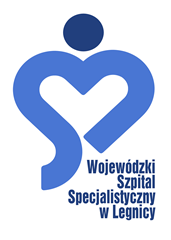 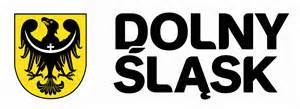 Wojewódzki Szpital Specjalistyczny  w LegnicySPECYFIKACJA  WARUNKÓW ZAMÓWIENIA W POSTĘPOWANIU O UDZIELENIE ZAMÓWIENIA PUBLICZNEGO  W TRYBIE PODSTAWOWYM  Z MOŻLIWOŚCIĄ NEGOCJACJI  NA USŁUGĘ ODBIORU, TRANSPORTU I UNIESZKODLIWIANIA OPADÓW MEDYCZNYCH O KODZIE 18 01 04 ORAZ ODPADÓW POWSTAŁYCH W WYNIKU DZIAŁALNOŚCI KUCHNI SZPITALNEJ O KODZIE 16 03 80znak sprawy WSzSL/FZ-67/21postępowanie przeprowadzane jest zgodnie z ustawą z dnia 11 września 2019 r., Prawo zamówień publicznych  (t.j. Dz.U. z 2021r. poz. 1129, 1598)Zatwierdził:Dyrektor WSS w LegnicyAnna Płotnicka-MielochLegnica, 18-11-2021r.Rozdział I. Nazwa i adres ZamawiającegoZamawiającym jest:Wojewódzki Szpital Specjalistyczny  w Legnicy59-220 Legnicaul. Iwaszkiewicza 5tel. 76/ 72-11-142Strona internetowa prowadzonego postępowania:  https://platformazakupowa.pl/pn/szpital_legnica Adres poczty elektronicznej: zam.publiczne@szpital.legnica.plRozdział II. Adres strony internetowej, na której udostępniane będą zmiany i wyjaśnienia treści specyfikacji warunków zamówienia oraz inne dokumenty związane z postępowaniem o udzielenie zamówieniaZmiany i wyjaśnienia treści SWZ oraz inne dokumenty zamówienia bezpośrednio związane z postępowaniem o udzielenie zamówienia będą udostępniane na stronie internetowej https://platformazakupowa.pl/pn/szpital_legnica Rozdział III. Tryb udzielenia zamówienia1. Postępowanie o udzielenie zamówienia publicznego prowadzone jest w trybie podstawowym, na podstawie  art. 275 pkt 2 ustawy z dnia 11-09-2019 r. Prawo zamówień publicznych (t.j. Dz. U. z 2021 r. poz. 1129, 1598) oraz aktów wykonawczych wydanych na jej podstawie. Do przeprowadzenia niniejszego postępowania -  zastosowania trybu podstawowego Zamawiający korzysta z przepisów zawartych w art. 30 ust. 4 uPzp. 2.  Użyte w niniejszej Specyfikacji Warunków Zamówienia (oraz w załącznikach) terminy mają następujące znaczenie:a) „uPzp” – ustawa z dnia 11-09-2019 r. Prawo zamówień publicznych  (t.j. Dz. U. z 2021 r. poz. 1129, 1598),b) „SWZ” – niniejsza Specyfikacja Warunków Zamówienia,c) „zamówienie” – zamówienie publiczne, którego przedmiot został opisany w Rozdziale V niniejszej SWZ,d) „postępowanie” – postępowanie o udzielenie zamówienia publicznego, którego dotyczy niniejsza SWZ,e) „Zamawiający” – Wojewódzki Szpital Specjalistyczny w Legnicy.3. Wykonawca powinien dokładnie zapoznać się z niniejszą SWZ i złożyć ofertę zgodnie z jej postanowieniami.4. Ilekroć w treści niniejszej SWZ wskazano akty prawne należy przyjąć, że zostały one przywołane                          w brzmieniu aktualnym na dzień wszczęcia przedmiotowego postępowania.Rozdział IV. Informacja czy Zamawiający przewiduje wybór najkorzystniejszej oferty z możliwością  prowadzenia negocjacji Zamawiający:1) przewiduje możliwość prowadzenia negocjacji z Wykonawcami w celu ulepszenia treści ofert, które podlegają ocenie w ramach kryteriów oceny ofert.2) nie przewiduje możliwości ograniczenia liczby Wykonawców, których zaprosi do negocjacji.Rozdział V. Opis przedmiotu zamówieniaNazwy i kody według Wspólnego Słownika Zamówień:CPV: 			90524000-6 Usługi w zakresie odpadów medycznych90524400-0 Usługi gromadzenia, transportu i wywozu odpadów szpitalnych 90524200-8 - Usługi usuwania odpadów szpitalnych,1.Przedmiotem zamówienia jest wykonanie usługi odbioru, transportu i utylizacji wytwarzanych  w wyniku prowadzonej przez Zamawiającego działalności odpadów:- medycznych  o kodzie 18 01 04- powstałych w wyniku działalności kuchni szpitalnej o kodzie 16 03 80 (zgodnie z katalogiem odpadów określonym  w rozporządzeniu Ministra Klimatu z dnia 2 stycznia 2020 r.(Dz. U. 2020,  poz.10), zwanych w dalszej części odpadami, w szacunkowych przybliżonych ilościach określonych w Załączniku 2 (formularzu ofertowym).2. Zamawiający jako wytwórca odpadów (posiadacz odpadów)  i Wykonawca jako transportujący i przejmujący odpady zobligowani są do posiadania wpisu w rejestrze BDO (numer rejestrowy BDO) i bezpośredniego udziału w elektronicznej  ewidencji tych odpadów, zgodnie  z wymogami BDO.3. Wykonawca jest zobowiązany do ważenia odpadów własną zalegalizowaną wagą do ważenia odpadów w siedzibie Zamawiającego, w obecności przedstawiciela Zamawiającego.4.Zamawiający wymaga, aby świadczenie usług w zakresie: odbioru, transportu oraz  unieszkodliwiania odpadów medycznych odbywało się zgodnie z obowiązującymi przepisami prawa.5. Zamawiający przewiduje w okresie 12 miesięcy przekazać nw. odpady: 6. Zamawiający określił w opisie przedmiotu zamówienia wymagania jakościowe odnoszące się do co najmniej głównych elementów składających się na przedmiot zamówienia – w związku z tym faktem korzysta z możliwości wskazanej w art.246 ust. 2 uPzp.7. Warunki dotyczące wykonania zamówienia oraz wymagania, o których mowa w art. 95 uPzp określone zostały również w Rozdziale XX SWZ.8. Opis przedmiotu zamówienia należy odczytywać wraz z ewentualnymi zmianami treści niniejszej SWZ, będącymi np. wynikiem udzielonych odpowiedzi na zapytania Wykonawców.9. W przypadku gdy dotyczy -zgodnie z art. 20 ust. 2  ustawy z dnia 14 grudnia 2012 r. o odpadach  (tj. Dz.U. 2021 poz. 779 ze zm.) wykonawca zobowiązany jest do unieszkodliwiania odpadów medycznych o właściwościach zakaźnych pochodzących z obiektów Wojewódzkiego Szpitala Specjalistycznego w Legnicy w instalacjach położonych na obszarze województwa dolnośląskiego. W przypadku braku instalacji do unieszkodliwiania tych odpadów na obszarze  województwa dolnośląskiego lub gdy istniejące instalacje nie mają wolnych mocy przerobowych dopuszcza się ich unieszkodliwianie w instalacji położonej najbliżej siedziby Zamawiającego. Zgodnie z wymogami określonymi   w art. 95 ust. 2 i 3 ww.  ustawy, zakaźne odpady medyczne muszą być unieszkodliwiane przez termiczne przekształcanie w spalarniach odpadów niebezpiecznych.   10. Zamawiający nie dopuszcza  możliwości składania ofert częściowych. Jest to zamówienie co do zasady jednorodne; nie ogranicza możliwości ubiegania się o zamówienie dla małych przedsiębiorstw.Rozdział VI. Termin wykonania zamówieniaWykonawca zobowiązany jest realizować przedmiot zamówienia w okresie 12 miesięcy od zawarcia umowy.Rozdział VII. Projektowane postanowienia umowy w sprawie zamówienia publicznego, które zostaną wprowadzone do treści tej umowyUMOWA Nr …......./FZ/21zawarta w dniu ………….. r. w Legnicy pomiędzy: Wojewódzkim Szpitalem Specjalistycznym w Legnicy Samodzielnym Publicznym Zakładem Opieki Zdrowotnej z siedzibą w Legnicy, przy ul. J. Iwaszkiewicza 5 wpisanym do rejestru stowarzyszeń, innych organizacji społecznych i zawodowych, fundacji oraz samodzielnych publicznych zakładów opieki zdrowotnej Krajowego Rejestru Sądowego pod numerem 0000163872, którego akta rejestrowe przechowywane są przez Sąd Rejonowy dla Wrocławia-Fabrycznej IX Wydział Gospodarczy oraz wpisanym do rejestru podmiotów wykonujących działalność leczniczą prowadzonego przez Wojewodę Dolnośląskiego pod nr 000000001953NUMER REJESTRU BDO : 000111603 reprezentowanym przez:…………………….. – ……………….przy kontrasygnacie…...............................-.....................…NIP 691-22-04-853 Regon 390999441zwanym w dalszej części umowy Zamawiającyma...................z siedzibą wNIPRegonNUMER REJESTRU BDO……………..reprezentowanym przez:…............................................................................zwanym w dalszej części umowy WykonawcąNiniejsza umowa jest następstwem wyboru przez Zamawiającego oferty Wykonawcy w postępowaniu prowadzonym w trybie podstawowy z możliwością negocjacji, zgodnie ustawą z dnia 11-09-2019 r., Prawo Zamówień Publicznych (t.j.  Dz.U. z 2021 r., poz.1129, 1598), nr sprawy WSzSL/FZ-67/21§11. Przedmiotem umowy są usługi odbioru, transportu i unieszkodliwiania odpadów wytwarzanych w wyniku prowadzonej przez szpital działalności o kodach:  18 01 04 – w ilości: ok. 15.000 kg, oraz  o kodzie  16 03 80- w ilości  ok. 180 kg - zwanych w dalszej części umowy odpadami2. Zgodnie z treścią złożonej oferty miejscem/miejscami, w której/których odbywać się będzie składowanie i unieszkodliwianie/gospodarowanie  odpadami będzie/będą:3. Wykonawca zaświadcza, że jest uprawniony do świadczenia usług w zakresie odbioru, transportu oraz unieszkodliwiania przedmiotowych odpadów zgodnie z obowiązującymi przepisami prawa.4. Odpady o kodzie 18 01 04 odbierane będą na bieżąco (nie rzadziej niż raz w tygodniu) w dni robocze uzgodnione z Zamawiającym, w godzinach pomiędzy 7.00 a 14.00,  nie później jednak niż 3 dni robocze od zgłoszenia konieczności odbioru odpadów. 5. Odpady o kodzie 16 03 80 będą odbierane, w dni robocze, w terminie uzgodnionym z Zamawiającym, w godzinach pomiędzy 7.00 a 14.00., nie później jednak niż 3 dni robocze od zgłoszenia konieczności odbioru odpadów.6. Zgłaszanie potrzeby odbioru odpadów odbywać się będzie za pośrednictwem poczty elektronicznej na adres…………..@……...§21. Wykonawca oświadcza, iż:1) usługa będzie realizowana zgodnie z obowiązującymi przepisami prawa,2) posiada wiedzę i doświadczenie w realizacji usług będących  przedmiotem niniejszej umowy,3) posiada ważną - decyzję/zezwolenie właściwego organu na prowadzenie działalności w zakresie transportu i unieszkodliwiania odpadów, o których mowa w ustawie z dnia 14 grudnia 2012 r. o odpadach  (t.j. Dz.U. z 2021 r. poz.779 ze zm.), dalej zwana ustawą o odpadach oraz odpowiednio w ustawie z dnia 27 kwietnia 2001 r. Prawo ochrony środowiska (t.j. 2021 r. poz. 1973 ze zm.) (pozwolenie zintegrowane) oraz dokument potwierdzający dokonanie wpisu do odpowiedniego rejestru i nadanie numeru rejestrowego w zakresie transportu.2.W przypadku wygaśnięcia w trakcie obowiązywania niniejszej umowy któregokolwiek z zezwoleń (na unieszkodliwianie, transport odpadów) Wykonawca przed upływem obowiązywania takiego zezwolenia  przedłoży Zamawiającemu kopię dokumentu potwierdzonego za zgodność z oryginałem, obejmującego aktualne pozwolenie umożliwiające wykonanie przedmiotu umowy  w sposób zgodny z jej treścią oraz przepisami prawa. Z przedłożonego nowo obowiązującego pozwolenia wynikać musi, iż miejscowość, w której unieszkodliwiane będą odpady jest ta sama, która została wskazana w ofercie.3.Niezależnie od obowiązków określonych powyżej, Wykonawca zobowiązany jest do niezwłocznego informowania Zamawiającego o wszelkich zmianach mających lub mogących mieć wpływ na prawidłowość i wykonywanie usługi zgodnie z zapisami niniejszej umowy  i obowiązującymi przepisami prawa w tym zakresie.§3Zasady realizacji usługi:1. Odbiór  odpadów medycznych (kod 18 01 04), poza miejscem ich wytwarzania, odbywać się będzie z miejsca ich  wstępnego zmagazynowania tj.  w budynku „Chlorowni”, która jest zlokalizowana na terenie Szpitala (w pobliżu Pawilonu II). Odbiór odpadów – produktów spożywczych (kod 16 03 80) odbywać się będzie z Kuchni Szpitalnej zlokalizowanej w budynku 2A.2. Przekazywane Wykonawcy odpady medyczne zgromadzone będą  przez Zamawiającego w pojemnikach/opakowaniach bądź w szczelnych workach polietylenowych, zgodnie z obowiązującą u Zamawiającego „Procedurą racjonalnego postępowania z odpadami medycznymi”,3. Ewidencja i dokumentacja przekazywanych przez Zamawiającego odpadów oraz udokumentowanie dokonanej usługi musi spełniać wymogi w szczególności określone w art. 67 ustawy o odpadach oraz innych obowiązujących w czasie trwania usługi przepisami prawa w tym zakresie.4. Wykonawca jest zobowiązany do:1) ważenia odpadów w obecności przedstawiciela Zamawiającego przy pomocy własnej zalegalizowanej wagi (o zakresie od 0,5 kg do 20 kg i dokładności ważenia 0,1 kg) w siedzibie Zamawiającego, 2) sporządzenia odpowiedniej dokumentacji odbioru odpadów od Zamawiającego zgodnie z obowiązującymi przepisami prawa §41.Zapłata za wykonaną usługę będzie realizowana wg. ceny jednostkowej  netto................. zł za 1 kg odpadów o kodzie 18 01 04 oraz wg. ceny jednostkowej  netto................. zł za 1 kg odpadów o kodzie 16 03 80  , powiększonych o należny podatek VAT przelewem bankowym na konto Wykonawcy w terminie 60 dni liczonym od dnia otrzymania prawidłowo wystawionej faktury obejmującej odebraną ilość odpadów w danym miesiącu. Faktury wystawiane będą jeden raz  w miesiącu.2. Strony ustalają, że maksymalne wynagrodzenie należne z tytułu realizacji umowy wyniesie netto ................... zł   powiększone o należny podatek VAT …..%, tj. łącznie maksymalne wynagrodzenie brutto wyniesie .....................................zł (słownie: .......................................... zł).3.Wykonawca ma prawo przesłać Zamawiającemu ustrukturyzowaną fakturę elektroniczną za pośrednictwem Platformy Elektronicznego Fakturowania https://www.brokerinfinite.efaktura.gov.pl/ Skrzynka: Wojewódzki Szpital Specjalistyczny w Legnicy, adres: Jarosława Iwaszkiewicza 5, 59-220 Legnica, dane identyfikacyjne skrzynki – nr PEPPOL 6912204853; skrócona nazwa skrzynki: WSzS w Legnicy. §51. Dopuszcza się zmianę:1) dotyczącą okresu obowiązywania umowy (przedłużenia jej trwania) w przypadku wytwarzania mniejszej ilości odpadów niż określone w §1 ust.1 umowy w okresie, o którym mowa w §10 ust. 1, jednak nie dłużej niż na okres dalszych  6 miesięcy i nie dłużej niż do pełnej realizacji przedmiotu zamówienia;2) w zakresie możliwości częściowego niezrealizowania umowy przez Zamawiającego w zakresie nie przekazania do odbioru łącznej maksymalnej ilości odpadów określonej w § 1 ust. 1, wyłącznie z powodu ich nie wytworzenia przez Zamawiającego;3) w przypadku zmiany przepisów prawa regulującego gospodarkę odpadami w zakresie, w jakim konieczne będzie dostosowanie umowy do zmian przepisów.2. Zmiany, o których mowa w ustępie poprzedzającym mogą być dokonane na wniosek Wykonawcy lub Zamawiającego.§61.Zamawiającemu przysługują kary umowne w wysokości:a) 100 zł za każdy dzień zwłoki w przypadku uchybienia któremukolwiek z terminów określonych w  w §1 ust. 4 lub 5;b) 500 zł za każde stwierdzenie naruszenia powszechnie obowiązującego prawa w zakresie objętym przedmiotem niniejszej umowy,c)  w wysokości 400 zł za każdy ujawniony przypadek wykonywania prac przez osobę niezatrudnioną na umowę o pracę w odniesieniu do wymagań określonych w §7 ust. 1, na podstawie notatki o której mowa w §7 ust. 5,d) w wysokości  200 zł za uchybienie któremukolwiek z obowiązków, o których mowa w §7 ust. 2.2. Kary umowne opisane w ustępie poprzedzającym mogą być nakładane wielokrotnie.3. Niezależnie od naliczenia kar umownych, w przypadku niewykonania usługi, w terminach umownych Zamawiający zleci wykonanie usługi innemu podmiotowi obciążając Wykonawcę różnicą w cenie.4. Łączna wysokość naliczonych Wykonawcy kar umownych nie może przekroczyć 20 % wynagrodzenia brutto, określonego w § 4 ust. 2§71. Wykonawca najpóźniej w  dniu rozpoczęcia wykonywania usługi wykaże, iż osoba/osoby wykonujące czynności transportowania odpadów wytwarzanych przez Zamawiającego posiadają zatrudnienie na podstawie umowy o pracę, w rozumieniu art. 22 § 1 ustawy z dnia 26 czerwca 1974 r.  Kodeks pracy. Ustalenie wymiaru czasu pracy i pozostałych warunków poszczególnych umów o pracę leży po stronie Wykonawcy. Zobowiązane zatrudnienia dotyczy pracowników, którzy w ramach niniejszej umowy będą wykonywać transport odpadów (kod zawodu: 833203, kierowca samochodu ciężarowego  z uprawnieniami ADR o klasyfikacji – przewożenie odpadów medycznych).2. Wykonawca jest zobowiązany do przekazania Zamawiającemu:1) oświadczenia Wykonawcy o zatrudnieniu na podstawie umowy o pracę osób wykonujących czynności wskazane w ust. 1. Oświadczenie to powinno zawierać w szczególności dokładne określenie podmiotu składającego oświadczenie, datę złożenia oświadczenia, wskazanie, że objęte oświadczeniem czynności wykonują osoby zatrudnione na podstawie umowy o pracę ze wskazaniem liczby tych osób, imion i nazwisk, rodzaju umowy o pracę i wymiaru etatu oraz wysokości wynagrodzenia brutto; oświadczenie winno zawierać informację nt. wysokości wynagrodzenia tj, czy zatrudnieni pracownicy mają wynagrodzenie w wysokości minimalnego wynagrodzenia za pracę albo minimalnej stawki godzinowej, ustalonych na podstawie przepisów ustawy z dnia 10 października 2002 r. o minimalnym wynagrodzeniu za pracę (Dz. U. z 2020 r. poz. 2207) czy też mają wynagrodzenie wyższe niż określone w przedmiotowych przepisach, a także podpis osoby uprawnionej do złożenia oświadczenia w imieniu Wykonawcy – w terminie nie później niż w dniu rozpoczęcia wykonywania prac wymagających zatrudnienia o pracę;2) poświadczone za zgodność z oryginałem kopie umów o pracę (wraz z dokumentami regulującymi zakres obowiązków, jeżeli zostały sporządzone) osób wskazanych w oświadczeniu, o którym mowa w punkcie 1) powyżej; kopie umów winny zostać zanonimizowane w sposób zapewniający ochronę danych osobowych pracowników zgodnie z obowiązującymi przepisami o ochronie danych osobowych (tj. w szczególności bez adresów, nr PESEL pracowników). Imię i nazwisko pracownika nie podlega anonimizacji. Informacje takie jak: data zawarcia umowy, rodzaj umowy o pracę i wymiar etatu oraz wysokość wynagrodzenia brutto powinny być możliwe do zidentyfikowania – w  terminie nie później niż w dniu rozpoczęcia wykonywania prac wymagających zatrudnienia o pracę;3) kopię kopie imiennegoych raportuów miesięcznegoych o należnych składkach i wypłaconych świadczeniach (ZUS RCA) wraz z identyfikatorem potwierdzenie wpływu do Oddziału ZUS dot. pracowników o których mowa w ust. 1; dane z raportuów winny zostać zanonimizowane w sposób zapewniający ochronę danych osobowych pracowników zgodnie z obowiązującymi przepisami o ochronie danych osobowych (tj. w szczególności bez adresów, nr PESEL pracowników). Imię i nazwisko pracownika nie podlega anonimizacji. Informacje dotyczące podstawy do naliczania składek oraz wysokość składek powinny być możliwe do zidentyfikowania –  dokumenty należy przekazywać najpóźniej w terminie 4 dni roboczych liczonym od potwierdzenia wpływu do Oddziału ZUS każdej składki przypadającej w trzecim, szóstym, dziewiątym i jedenastym miesiącu  trwania umowy nr …./FZ/21.4) kopie potwierdzenia przelewu na konto bankowe Oddziału ZUS składek na ubezpieczenia społeczne i zdrowotne z tytułu zatrudnienia na umowę o pracę najpóźniej w terminie 4 dni roboczych liczonym od  dokonania przelewu na konto bankowe Oddziału ZUS;3. Do czasu spełnienia wymogów opisanych w ust. 2 pkt. 1) i 2) Wykonawca nie może rozpocząć wykonywania przedmiotu umowy, określonego w §1. Jednocześnie w takim przypadku strony ustalają, że Wykonawca popada w zwłokę z rozpoczęciem wykonywania przedmiotu umowy. 4. Wykonawca może zmienić osoby wyznaczone do realizacji przedmiotu umowy, zatrudnione na podstawie umowy o pracę z zastrzeżeniem, że zostaną spełnione wymagania, o których mowa w ust. 1-3.5. W przypadku ujawnienia faktu wykonywania prac (które winny być wykonywane przez osoby zatrudnione na umowę o pracę) przez osobę/y nie zatrudnioną/e na umowę o pracę zostanie sporządzona notatka, która nie wymaga podpisu Wykonawcy ani jego przedstawiciela. §81.Niezależnie od kar umownych, o których mowa w §6 Zamawiający może dochodzić odszkodowania na zasadach ogólnych Kodeksu cywilnego.2. Wykonawca ponosi pełną i nieograniczoną odpowiedzialność wobec Zamawiającego w przypadku stwierdzenia przez właściwe podmioty jakichkolwiek uchybień w wykonywaniu przedmiotu zamówienia, co obejmuje również obowiązek zwrotu Zamawiającemu wszelkich nałożonych na niego kar i opłat niezależnie od przewidzianych w §6  kar umownych§9Wszelkie zmiany treści umowy, dokonywane będą wyłącznie w formie pisemnej, pod rygorem nieważności.§101. Umowa będzie realizowana w okresie od  tj. od ........... r. do ................. r, przy czym wygasa przed upływem terminu w przypadku jej wcześniejszego zrealizowania (tj. wyczerpania łącznej maksymalnej ilości przekazywanych odpadów, o której mowa w §1 ust. 1) o ile Strony umowy nie postanowią inaczej - w związku z wystąpieniem okoliczności opisanych w §5 ust 1 pkt1)  i/lub w z związku art. 455 ust. 2 uPzp2. Stopień realizacji przedmiotu umowy, o którym mowa w §1 ust. 1, będzie monitorowany przez Zamawiającego. W przypadku przekazania Wykonawcy maksymalnej ilości odpadów Zamawiający zobligowany będzie  poinformować o tym fakcie Wykonawcę za pośrednictwem poczty tradycyjnej lub elektronicznej. §111. Zamawiający może rozwiązać umowę ze skutkiem natychmiastowym w przypadku:a) niewykonania obowiązków, o których mowa w §3 ust. 4,b) utraty przez Wykonawcę uprawnień do świadczenia usługi stanowiącej przedmiot niniejszej umowy,c) trzykrotnego naruszenia zapisów umownych w którymkolwiek z dwóch okresów kolejno następujących po sobie 6  miesięcy,  z których pierwszy liczony będzie od dnia obowiązywania umowy, skutkujących naliczeniem kar umownych, o których mowa w § 6 ust. 1, zachowując prawo do ich naliczenia,2. Każda ze stron uprawniona jest do rozwiązania umowy z 1-miesięcznym okresem wypowiedzenia ze skutkiem na koniec miesiąca, w przypadku zmian w przepisach powszechnie obowiązujących, jeżeli zmiany te będą powodować znaczącą różnicę względem dotychczas określonych praw i obowiązków stron.§12Strony zgodnie przyjmują, że w przypadku zobowiązań Zamawiającego wynikających z niniejszej umowy, czynność prawna mająca na celu zmianę wierzyciela może nastąpić wyłącznie w trybie określonym przepisami ustawy z dnia 15 kwietnia 2011 r. o działalności leczniczej, to jest po wyrażeniu na to zgody przez podmiot tworzący Zamawiającego oraz po wyrażeniu na to zgody przez Zamawiającego, w formie pisemnej pod rygorem nieważności. W przypadku naruszenia przez Wykonawcę lub jakąkolwiek osobę trzecią przepisów ww. ustawy, Zamawiający może wystąpić do sądu o stwierdzenie nieważności takiej czynności prawnej.§131.Strony zobowiązane są do stosowania postanowień niniejszej umowy, jak również SWZ oraz złożonej oferty (wraz z ofertą dodatkową)*, na podstawie których umowa ta została zawarta.2.Spory wynikłe na tle realizacji niniejszej umowy strony zobowiązują się rozwiązać polubownie, a w przypadku gdy okaże się to niemożliwe, przez sąd powszechny właściwy miejscowo dla Zamawiającego.§14Umowę sporządzono w dwóch jednobrzmiących egzemplarzach z przeznaczeniem po jednym dla każdej ze Stron.ZAMAWIAJĄCY		                              				WYKONAWCA * - dotyczy sytuacji składania ofert dodatkowychRozdział VIII. Informacje o środkach komunikacji elektronicznej, przy użyciu których Zamawiający będzie komunikował się z Wykonawcami oraz informacje o wymaganiach technicznych  i organizacyjnych sporządzania, wysyłania  i odbierania korespondencji elektronicznej1.W postępowaniu o udzielenie zamówienia komunikacja między Zamawiającym a Wykonawcą odbywa się w godzinach pracy od 7.25 do 15.00, z wyłączeniem dni ustawowo wolnych od pracy.2. Komunikacja pomiędzy Zamawiającym a wykonawcami w szczególności składanie oświadczeń, zawiadomień, zapytań oraz przekazywanie informacji odbywa się przy użyciu środków komunikacji elektronicznej za pośrednictwem:https://platformazakupowa.pl/pn/szpital_legnica i formularza Wyślij wiadomość dostępnego na stronie internetowej prowadzonego postępowania.3.W sytuacjach awaryjnych np. w przypadku braku działania https://platformazakupowa.pl/pn/szpital_legnica Zamawiający może również komunikować się z wykonawcami za pomocą poczty elektronicznej na adres marta.kropiwnicka@szpital.legnica.pl4. Postępowanie jest prowadzone w języku polskim.5. Dokumenty elektroniczne, oświadczenia lub elektroniczne kopie dokumentów lub oświadczeń składane są przez Wykonawcę za pośrednictwem https://platformazakupowa.pl/pn/szpital_legnica  jako załączniki. Sposób sporządzenia dokumentów elektronicznych, oświadczeń lub elektronicznych kopii dokumentów lub oświadczeń musi być zgodny z wymaganiami  określonymi w rozporządzeniu Prezesa Rady Ministrów z dnia 30 grudnia 2020 r. w sprawie sposobu  sporządzania i przekazywania informacji oraz wymagań technicznych  dla dokumentów elektronicznych  oraz środków komunikacji elektronicznej  w postępowaniu o udzielenie zamówienia  publicznego lub konkursie.6. Zamawiający nie przewiduje sposobu komunikowania się z Wykonawcami w inny sposób niż przy użyciu  środków komunikacji elektronicznej, wskazanych w SWZ.7. Wykonawca może zwrócić się do Zamawiającego z wnioskiem o wyjaśnienie treści SWZ. Zamawiający jest obowiązany udzielić wyjaśnień niezwłocznie, nie później jednak niż na 2 dni przed upływem terminu składania ofert, pod warunkiem że wniosek o wyjaśnienie treści SWZ wpłynie do Zamawiającego nie później niż na 4 dni przed upływem terminu składania ofert.8. Jeżeli Zamawiający nie udzieli wyjaśnień w terminie, o którym mowa w ust. 7, przedłuża termin składania ofert o czas niezbędny do zapoznania się wszystkich zainteresowanych Wykonawców z wyjaśnieniami niezbędnymi do należytego przygotowania i złożenia ofert.9. Przedłużenie terminu składania ofert nie wpływa na bieg terminu składania wniosku o wyjaśnienie treści SWZ, o którym mowa w ust. 7. 10. W przypadku gdy wniosek o wyjaśnienie treści SWZ nie wpłynął w terminie, o którym mowa w ust. 7, Zamawiający nie ma obowiązku udzielania wyjaśnień SWZ oraz obowiązku przedłużenia terminu składania ofert. 11. Treść zapytań wraz z wyjaśnieniami Zamawiający udostępnia na stronie internetowej prowadzonego postępowania, przekazuje Wykonawcom, którym przekazał SWZ, bez ujawniania źródła zapytania. Rozdział IX. Wskazanie  osób uprawnionych do komunikowani a się z WykonawcamiZamawiający wyznacza następujące osoby do kontaktu z Wykonawcami:1) Kinga Frąckiewicz– Sekcja Zamówień Publicznych 2) Adam Tworek – Dział Administracyjno - TechnicznyRozdział X. Termin związania ofertą1.Wykonawca jest związany ofertą od dnia upływu terminu składania ofert do dnia 10.01.2022r.2. W przypadku gdy wybór najkorzystniejszej oferty nie nastąpi przed upływem terminu związania ofertą  określonego w SWZ, Zamawiający przed upływem terminu związania oferta zwraca się jednokrotnie do Wykonawców o wyrażenie zgody na przedłużenie tego terminu o wskazywany przez niego okres, nie dłuższy niż 30 dni.3. Przedłużenie terminu związania ofertą, o którym mowa w ust. 2, wymaga złożenia przez Wykonawcę pisemnego oświadczenia o wyrażeniu zgody na przedłużenie terminu związania ofertą. 4. Jeżeli termin związania ofertą upłynie przed wyborem najkorzystniejszej oferty, Zamawiający wezwie Wykonawcę, którego oferta otrzymała najwyższą ocenę do wyrażenia, w wyznaczonym przez Zamawiającego terminie, pisemnej zgody na wybór jego oferty.5. W przypadku braku zgody, o której mowa w ust.4, oferta podlega odrzuceniu, a Zamawiający zwraca się o wyrażenie takiej zgody do kolejnego Wykonawcy, którego oferta została najwyżej oceniona, chyba że zachodzą przesłanki do unieważnienia postępowania.Rozdział XI. Opis sposobu przygotowania oferty1.  Oferty należy składać w języku polskim. Do przygotowania i złożenia oferty:1) konieczne jest posiadanie przez osobę upoważnioną do reprezentowania Wykonawcy kwalifikowanego podpisu elektronicznego, podpisu zaufanego lub podpisu osobistego.2) zaleca się wykorzystanie Formularza ofertowego (stanowiącego Załącznik 2 do SWZ). W przypadku, gdy Wykonawca nie korzysta z przygotowanych przez Zamawiającego wzorów, w treści oferty należy zamieścić wszystkie informacje tam wymagane.2. Do oferty należy dołączyć:1) oświadczenie o niepodleganiu wykluczeniu z udziału w postępowaniu (wzór oświadczenia o niepodleganiu wykluczeniu w Załączniku 1 do SWZ) – w przypadku Wykonawców składających wspólnie ofertę, oświadczenie składa każdy                                z Wykonawców z osobna;2) Pełnomocnictwo upoważniające do złożenia oferty, o ile ofertę składa pełnomocnik;3) Pełnomocnictwo dla pełnomocnika do reprezentowania w postępowaniu Wykonawców wspólnie ubiegających się o udzielenie zamówienia - dotyczy ofert składanych przez Wykonawców wspólnie ubiegających się o udzielenie zamówienia;3. Składanie ofert przez Wykonawców winno być przeprowadzone zgodnie z dokumentem przygotowanym przez Open Nexus pn. Instrukcja dla wykonawców platformazakupowa.pl z dnia 31.12.2020 obowiązującą od 01.01.2021.(Instrukcja dostępna na stronie https://przetargi.szpital.legnica.pl/ w odnośniku: Elektroniczna Platforma Zakupowa, w zakładce: Instrukcja składania ofert dla wykonawców)4. Wszelkie informacje stanowiące tajemnicę przedsiębiorstwa w rozumieniu ustawy z dnia 16 kwietnia 1993 r.  o zwalczaniu nieuczciwej konkurencji (tj. Dz.U. 2020 poz. 1913, ze zm.), które Wykonawca zastrzeże jako tajemnicę przedsiębiorstwa, powinny zostać załączone w osobnym miejscu w kroku 1 składania oferty przeznaczonym na zamieszczanie tajemnicy przedsiębiorstwa. Zaleca się, aby  każdy dokument zawierający tajemnicę przedsiębiorstwa  został zamieszczony w odrębnym pliku.Wykonawca zobowiązany jest, wraz z przekazaniem tych informacji, wykazać spełnienie przesłanek określonych w art. 11 ust. 2 ustawy z dnia 16 kwietnia 1993 r. o zwalczaniu nieuczciwej konkurencji. Zaleca się, aby uzasadnienie zastrzeżenia informacji jako tajemnicy przedsiębiorstwa było sformułowane w sposób umożliwiający jego udostępnienie. Zastrzeżenie przez Wykonawcę tajemnicy przedsiębiorstwa bez uzasadnienia, będzie traktowane przez Zamawiającego jako bezskuteczne ze względu na zaniechanie przez Wykonawcę podjęcia niezbędnych działań w celu zachowania poufności objętych klauzulą informacji zgodnie z postanowieniami art. 18 ust. 3 uPzp.5. Pełnomocnictwo do złożenia oferty musi być złożone w oryginale w takiej samej formie, jak składana oferta (t.j. w formie elektronicznej lub postaci elektronicznej opatrzonej kwalifikowanym podpisem elektronicznym, podpisem zaufanym lub podpisem osobistym). Dopuszcza się także złożenie elektronicznej kopii(skanu) pełnomocnictwa sporządzonego uprzednio w formie pisemnej, w formie elektronicznego poświadczenia, które to poświadczenie notariusz opatruje kwalifikowanym podpisem elektronicznym, bądź też poprzez opatrzenie skanu pełnomocnictwa sporządzonego uprzednio w formie pisemnej kwalifikowanym podpisem mocodawcy. Elektroniczna kopia pełnomocnictwa nie może być uwierzytelniona przez upełnomocnionego.Rozdział XII. Informacje o przedmiotowych środkach dowodowychZamawiający nie wymaga złożenia przedmiotowych środków dowodowych w niniejszym postępowaniuRozdział XIII. Sposób oraz termin składania ofert1. Wykonawca składa ofertę za pośrednictwem Formularza do złożenia oferty dostępnego na: https://platformazakupowa.pl/pn/szpital_legnica. Informacje dotyczące sposobu składania ofert określa  szczegółowo treść Instrukcji dla Wykonawców platformazakupowa.pl z dnia 31.12.2020 obowiązującą od 01.01.2021.(Instrukcja dostępna na stronie https://przetargi.szpital.legnica.pl/ w odnośniku: Elektroniczna Platforma Zakupowa, w zakładce: Instrukcja składania ofert dla Wykonawców.2. Ofertę wraz z wymaganymi załącznikami należy złożyć w terminie do dnia 13.12.2021r. do godz. 11.00.3. Wykonawca może złożyć jedną ofertę. Złożenie więcej niż jednej oferty spowoduje odrzucenie wszystkich ofert przez Wykonawcę.4. Zamawiający odrzuci ofertę złożoną po terminie składania ofert.5. Wykonawca przed upływem terminu do składania ofert może wycofać ofertę. Sposób wycofania oferty został opisany w Instrukcji dla wykonawców platformazakupowa.pl z dnia 31.12.2020 obowiązującą od 01.01.2021.(Instrukcja dostępna na stronie https://przetargi.szpital.legnica.pl/ w odnośniku: Elektroniczna Platforma Zakupowa, w zakładce: Instrukcja składania ofert dla wykonawców). 6. Wykonawca po upływie terminu do składania ofert nie może wycofać złożonej oferty. Rozdział XIV. Termin otwarcia ofert 1. Otwarcie ofert nastąpi w dniu  13.12.2021r. o godzinie 11.30.2. Zamawiający, najpóźniej przed otwarciem ofert, udostępniani  na stronie internetowej prowadzonego postępowania informację o kwocie, jaką zamierza przeznaczyć na sfinansowanie zamówienia.3. Zamawiający, niezwłocznie po otwarciu ofert udostępni na stronie internetowej prowadzonego postępowania informacje o: 1) nazwach albo imionach i nazwiskach oraz siedzibach lub miejscach prowadzonej działalności gospodarczej albo miejscach zamieszkania Wykonawców, których oferty zostały otwarte;2) cenach zawartych w ofertach.4. W przypadku wystąpienia awarii systemu teleinformatycznego, która spowoduje brak możliwościowi otwarcia ofert w terminie określonym przez Zamawiającego, otwarcie ofert nastąpi niezwłocznie po usunięciu awarii.5. Zamawiający poinformuje o zmianie terminu otwarcia ofert na stronie internetowej prowadzonego postępowania. Rozdział XV. Podstawy wykluczenia 1. Z postępowania o udzielenie zamówienia wyklucza się, z zastrzeżeniem art. 110 ust. 2 uPzp, Wykonawcę:1) będącego osobą fizyczną, którego prawomocnie skazano za przestępstwo:a) udziału w zorganizowanej grupie przestępczej albo związku mającym na celu popełnienie przestępstwa lub przestępstwa skarbowego, o którym mowa w art. 258 Kodeksu karnego, b) handlu ludźmi, o którym mowa w art. 189a Kodeksu karnego, c) o którym mowa w art. 228–230a, art. 250a Kodeksu karnego lub w art. 46 lub art. 48 ustawy z dnia 25 czerwca 2010 r. o sporcie,d) finansowania przestępstwa o charakterze terrorystycznym, o którym mowa w art. 165a Kodeksu karnego, lub przestępstwo udaremniania lub utrudniania stwierdzenia przestępnego pochodzenia pieniędzy lub ukrywania ich pochodzenia, o którym mowa w art. 299 Kodeksu karnego, e) o charakterze terrorystycznym, o którym mowa w art. 115 § 20 Kodeksu karnego, lub mające na celu popełnienie tego przestępstwa, f) powierzenia wykonywania pracy małoletniemu cudzoziemcowi, o którym mowa w art. 9 ust. 2 ustawy z dnia 15 czerwca 2012 r. o skutkach powierzania wykonywania pracy cudzoziemcom przebywającym wbrew przepisom na terytorium Rzeczypospolitej Polskiej (Dz. U. poz. 769) , g) przeciwko obrotowi gospodarczemu, o których mowa w art. 296–307 Kodeksu karnego, przestępstwo oszustwa, o którym mowa w art. 286 Kodeksu karnego, przestępstwo przeciwko wiarygodności dokumentów, o których mowa w art. 270–277d Kodeksu karnego, lub przestępstwo skarbowe, h) o którym mowa w art. 9 ust. 1 i 3 lub art. 10 ustawy z dnia 15 czerwca 2012 r. o skutkach powierzania wykonywania pracy cudzoziemcom przebywającym wbrew przepisom na terytorium Rzeczypospolitej Polskiej – lub za odpowiedni czyn zabroniony określony w przepisach prawa obcego; 2) jeżeli urzędującego członka jego organu zarządzającego lub nadzorczego, wspólnika spółki w spółce jawnej lub partnerskiej albo komplementariusza w spółce komandytowej lub komandytowo-akcyjnej lub prokurenta prawomocnie skazano za przestępstwo, o którym mowa w pkt 1; 3) wobec którego wydano prawomocny wyrok sądu lub ostateczną decyzję administracyjną o zaleganiu z uiszczeniem podatków, opłat lub składek na ubezpieczenie społeczne lub zdrowotne, chyba że wykonawca przed upływem terminu składania ofert dokonał płatności należnych podatków, opłat lub składek na ubezpieczenie społeczne lub zdrowotne wraz z odsetkami lub grzywnami lub zawarł wiążące porozumienie w sprawie spłaty tych należności; 4) wobec którego prawomocnie orzeczono zakaz ubiegania się o zamówienia publiczne; 5) jeżeli Zamawiający może stwierdzić, na podstawie wiarygodnych przesłanek, że Wykonawca zawarł z innymi Wykonawcami porozumienie mające na celu zakłócenie konkurencji, w szczególności jeżeli należąc do tej samej grupy kapitałowej w rozumieniu ustawy z dnia 16 lutego 2007 r. o ochronie konkurencji i konsumentów, złożyli odrębne oferty, oferty częściowe, chyba że wykażą, że przygotowali te oferty niezależnie od siebie; 6) jeżeli, w przypadkach, o których mowa w art. 85 ust. 1 uPzp, doszło do zakłócenia konkurencji wynikającego z wcześniejszego zaangażowania tego wykonawcy lub podmiotu, który należy z Wykonawcą do tej samej grupy kapitałowej w rozumieniu ustawy z dnia 16 lutego 2007 r. o ochronie konkurencji i konsumentów, chyba że spowodowane tym zakłócenie konkurencji może być wyeliminowane w inny sposób niż przez wykluczenie wykonawcy z udziału w postępowaniu o udzielenie zamówienia. 2. Okres wykluczenia Wykonawcy z postępowania o udzielenie zamówienia publicznego określony został w Art. 111 uPzp.Rozdział XVI. Sposób obliczenia ceny1. Wykonawca określa cenę za przedmiot zamówienia poprzez wskazanie w ofercie  ceny brutto (określonej zgodnie z wzorem stanowiącym Załącznik 2 do SWZ - formularz ofertowy).2. Cena musi być wyrażona w złotych polskich. Zaleca się, aby poszczególne ceny jednostkowe netto były określone do 2 miejsc po przecinku, ale dopuszczalne jest zastosowanie do 5 miejsc po przecinku w przypadku gdy wymaga tego prawidłowe złożenie oferty; całkowita wartość zamówienia (netto i brutto) powinna być wyrażona w złotych polskich z dokładnością do dwóch miejsc po przecinku - związku z tym, Wykonawca powinien zaokrąglić wykazane kwoty tj. jeżeli obliczana cena ma więcej miejsc po przecinku należy ją zaokrąglić w ten sposób, że cyfry od 1 do 4 należy zaokrąglić w dół, natomiast cyfry od 5 do 9 należy zaokrąglić w górę.3. Cena oferty musi zawierać wszelkie koszty niezbędne do zrealizowania zamówienia wynikające wprost z SWZ, jak również koszty w nich nie ujęte np. dojazd do Zamawiającego tam i z powrotem,  itp., a bez których nie można wykonać przedmiotu zamówienia (również ewentualne opusty oferowane przez Wykonawcę), w szczególności w cenie należy uwzględnić wszelkie dodatkowe koszty, jakie poniesie Wykonawca z tytułu należytej realizacji przedmiotu umowy. (w tym również ew. koszty związane ze wzrostem kursów walut itp.) .4. Jeżeli Wykonawca złoży ofertę, której wybór prowadziłby do powstania u Zamawiającego obowiązku podatkowego zgodnie z ustawą z dnia 11 marca 2004 r.  o podatku od towarów i usług, Zamawiający w celu oceny takiej oferty dolicza do przedstawionej w niej ceny podatek od towarów i usług, który miałby obowiązek rozliczyć zgodnie z tymi przepisami. W takim przypadku Wykonawca zobowiązany jest do:1) poinformowania Zamawiającego, że wybór jego oferty będzie prowadził do powstania u Zamawiającego obowiązku podatkowego;2) wskazania nazwy (rodzaju) towaru lub usługi, których dostawa lub świadczenie będą prowadziły do powstania obowiązku podatkowego;3) wskazania wartości towaru lub usługi objętego obowiązkiem podatkowym Zamawiającego, bez kwoty podatku;4) wskazania stawki podatku od towarów i usług, która zgodnie z wiedzą Wykonawcy, będzie miała zastosowanie. 5. Rozliczenia między Zamawiającym a Wykonawcą będą prowadzone w złotych polskich.Rozdział XVII. Opis kryteriów oceny ofert wraz z podaniem wag tych kryteriów  i sposobu oceny ofert1. Zamawiający dokona oceny ofert, które nie zostały odrzucone.2. W przypadku określeń wyrażonych w procentach Zamawiający dokona oceny ofert przyznając punkty w ramach kryterium oceny ofert, przyjmując zasadę, że 1% = 1 punkt.3. Spośród ofert nieodrzuconych oceniana będzie:Cena (C) – 100 % Punkty w kryterium „Cena” zostaną obliczone według wzoru:                                  Cena oferty najtańszej – wartość brutto C = -------------------------------------------------------------------- x 100 = liczba punktów                                   Cena oferty badanej – wartość brutto 4. Jeżeli termin związania ofertą upłynie przed wyborem najkorzystniejszej oferty, Zamawiający wezwie Wykonawcę, którego oferta otrzymała najwyższą ocenę do wyrażenia, w wyznaczonym przez Zamawiającego terminie, pisemnej zgody na wybór jego oferty.5. W przypadku braku zgody, o której mowa w ust.4, oferta podlega odrzuceniu, a Zamawiający zwraca się o wyrażenie takiej zgody do kolejnego Wykonawcy, którego oferta została najwyżej oceniona, chyba że zachodzą przesłanki do unieważnienia postępowania.6. Za najkorzystniejszą zostanie uznana oferta z największą liczbą punktów. Punkty będą przyznawane do dwóch miejsc po przecinku.7. W przypadku, gdy Zamawiający podejmie decyzję o nieprzeprowadzaniu negocjacji - za najkorzystniejszą zostanie uznana oferta z największą liczbą punktów. Punkty będą przyznawane do dwóch miejsc po przecinku.Rozdział XVIII. Informacje związane z negocjacjami  i ofertami dodatkowymi1. W przypadku, podjęcia przez Zamawiającego decyzji o przeprowadzeniu negocjacji:1) wszyscy Wykonawcy, którzy w odpowiedzi na ogłoszenie o zamówieniu złożyli oferty, zostaną równocześnie poinformowani, o Wykonawcach:a) których oferty nie zostały odrzucone, oraz punktacji przyznanej ofertom w każdym kryterium oceny ofert   i łącznej punktacji (zgodnie z kryteriami określonymi i opisanymi w Rozdziale XVII SWZ),b) których oferty zostały odrzucone,- ze wskazaniem uzasadnienia faktycznego i i prawnego;2) w zaproszeniu do negocjacji Zamawiający wskaże miejsce, termin i sposób prowadzenia negocjacji oraz kryteria oceny ofert, w ramach których będą prowadzone negocjacje w celu ulepszenia treści ofert;3) poinformuje równocześnie wszystkich Wykonawców o zakończeniu negocjacji oraz zaprosi ich do składania ofert dodatkowych, wskazując co najmniej: a) nazwę oraz adres Zamawiającego, numer telefonu, adres poczty elektronicznej oraz strony internetowej prowadzonego postępowania;b)  sposób i termin składania ofert dodatkowych oraz język lub języki, w jakich muszą one być sporządzone, oraz termin otwarcia tych ofert.2. Podczas negocjacji ofert Zamawiający zapewnia równe traktowanie wszystkich Wykonawców. Zamawiający nie udziela informacji w sposób, który mógłby zapewnić niektórym wykonawcom przewagę nad innymi Wykonawcami.3. Zamawiający wyznaczy termin na złożenie ofert dodatkowych z uwzględnieniem czasu potrzebnego na przygotowanie tych ofert, z tym że termin ten nie będzie być krótszy niż 5 dni od dnia przekazania zaproszenia do składania ofert dodatkowych.4. Wykonawca może złożyć ofertę dodatkową, która zawiera nowe propozycje w zakresie treści oferty podlegających ocenie w ramach kryteriów oceny ofert wskazanych przez zamawiającego w zaproszeniu do negocjacji.5. Oferta dodatkowa nie może być mniej korzystna w żadnym z kryteriów oceny ofert wskazanych w zaproszeniu do negocjacji niż oferta złożona w odpowiedzi na ogłoszenie o zamówieniu. Oferta przestaje wiązać Wykonawcę w zakresie, w jakim złoży on ofertę dodatkową zawierającą korzystniejsze propozycje w ramach każdego z kryteriów oceny ofert wskazanych w zaproszeniu do negocjacji. Oferta dodatkowa, która b mniej korzystna w którymkolwiek z kryteriów oceny ofert wskazanych w zaproszeniu do negocjacji niż oferta złożona w odpowiedzi na ogłoszenie o zamówieniu, podlega odrzuceniu.6. Za najkorzystniejszą zostanie uznana oferta z największą liczbą punktów. Punkty będą przyznawane do dwóch miejsc po przecinku.Rozdział XIX. Informacje o formalnościach, jakie muszą  zostać dopełnione  po wyborze oferty w celu zawarcia umowy w sprawie zamówienia publicznego 1. Zamawiający zawiera umowę w sprawie zamówienia publicznego, z uwzględnieniem art. 577 uPzp, w terminie nie krótszym niż 5 dni od dnia przesłania zawiadomienia o wyborze najkorzystniejszej oferty, jeżeli zawiadomienie to zostało przesłane przy użyciu środków komunikacji elektronicznej, albo 10 dni, jeżeli zostało przesłane w inny sposób.2. Zamawiający może zawrzeć umowę w sprawie zamówienia publicznego przed upływem terminu, o którym mowa w ust. 1, jeżeli w postępowaniu o udzielenie zamówienia złożono tylko jedną ofertę.3. Wykonawca, o którym mowa w ust. 1, ma obowiązek zawrzeć umowę w sprawie zamówienia na warunkach określonych w projektowanych postanowieniach umowy wskazanych w Rozdziale VII SWZ. Umowa zostanie uzupełniona o zapisy wynikające ze złożonej oferty.4. Przed podpisaniem umowy Wykonawcy wspólnie ubiegający się o udzielenie zamówienia (w przypadku wyboru ich oferty jako najkorzystniejszej) przedstawią Zamawiającemu umowę regulującą współpracę tych Wykonawców.5. Jeżeli Wykonawca, którego oferta została wybrana jako najkorzystniejsza, uchyla się od zawarcia umowy w sprawie zamówienia publicznego Zamawiający może dokonać ponownego badania i oceny ofert spośród ofert pozostałych w postępowaniu Wykonawców albo unieważnić postępowanie. Rozdział XX. Pouczenie o środkach ochrony prawnej przysługujących Wykonawcy1. Środki ochrony prawnej przysługują Wykonawcy, jeżeli ma lub miał interes w uzyskaniu zamówienia oraz poniósł lub może ponieść szkodę w wyniku naruszenia przez Zamawiającego przepisów uPzp.2. Odwołanie przysługuje na:1) niezgodną z przepisami ustawy czynność Zamawiającego, podjętą w postępowaniu o udzielenie zamówienia, w tym na projektowane postanowienie umowy;2) zaniechanie czynności w postępowaniu o udzielenie zamówienia, do której Zamawiający był obowiązany na podstawie uPzp.3. Odwołanie wnosi się do Prezesa Krajowej Izby Odwoławczej w formie pisemnej albo w formie elektronicznej albo w postaci elektronicznej opatrzone podpisem zaufanym.4. Na orzeczenie Krajowej Izby Odwoławczej oraz postanowienie Prezesa Krajowej Izby Odwoławczej,  stronom oraz uczestnikom postępowania odwoławczego przysługuje skarga do sądu. Skargę wnosi się do Sądu Okręgowego w Warszawie za pośrednictwem Prezesa Krajowej Izby Odwoławczej.5. Szczegółowe informacje dotyczące środków ochrony prawnej określone są w Dziale IX uPzp „Środki ochrony prawnej”Rozdział XXI. Opis Części  zamówieniaNie dotyczyRozdział XXII. Liczba Części zamówienia, na którą Wykonawca może złożyć ofertęNie dotyczyRozdział XXIII. Informacje o liczbie Wykonawców, których Zamawiający zaprosi do negocjacji  Zamawiający nie będzie ograniczał liczby Wykonawców zaproszonych do negocjacji.Rozdział XXIV. Załączniki do SWZIntegralną część niniejszej SWZ stanowią następujące załączniki:1) Wzór Oświadczenia Wykonawcy, o którym mowa w art. 125 ust.1 uPzp  – Załącznik 1,2) Wzór formularza ofertowego – Załącznik 2,Rozdział XXV. Klauzula informacyjna dotycząca przetwarzania danych osobowych1. Zgodnie z art. 13 ust. 1 i 2 Rozporządzenia Parlamentu Europejskiego i Rady(UE) 2016/679 z dnia 27 kwietnia 2016r. w sprawie ochrony osób fizycznych w związku z przetwarzaniem danych osobowych i w sprawie swobodnego przepływu takich danych oraz uchylenia dyrektywy 95/46/WE (ogólne rozporządzenie o ochronie danych)(Dz.Urz.UEL119 z 04.05.2016, str.1), dalej „RODO”, informuję, że:•administratorem Pani/Pana danych osobowych jest Wojewódzki Szpital Specjalistyczny w Legnicy•w sprawach związanych z Pani/Pana danymi proszę kontaktować się z Inspektorem Ochrony Danych, kontakt pisemny za pomocą poczty tradycyjnej na adres: Wojewódzki Szpital Specjalistyczny w Legnicy, 59-220 Legnica, ul. Iwaszkiewicza 5;pocztą elektroniczną na adres e-mail: iod@szpital.legnica.pl•Pani/Pana dane osobowe przetwarzane będą na podstawie art. 6 ust.1lit. C RODO w celu prowadzenia przedmiotowego postępowania o udzielenie zamówienia publicznego oraz zawarcia umowy, a podstawą prawną ich przetwarzania jest obowiązek prawny stosowania sformalizowanych procedur udzielania zamówień publicznych spoczywający na Zamawiającym;•odbiorcami Pani/Pana danych osobowych będą osoby lub podmioty, którym udostępniona zostanie dokumentacja postępowania w oparciu o art.18 oraz art. 74 uPzp;•Pani/Pana dane osobowe będą przechowywane, zgodnie z art.78 ust.1 uPzp, przez okres 4 lat od dnia zakończenia postępowania o udzielenie zamówienia, a jeżeli czas trwania umowy przekracza 4 lata, okres przechowywania obejmuje cały czas trwania umowy;•obowiązek podania przez Panią/Pana danych osobowych bezpośrednio Pani/Pana dotyczących jest wymogiem ustawowym określonym w przepisach uPzp, związanym z udziałem w po-stępowaniu o udzielenie zamówienia publicznego; konsekwencje niepodania określonych danych wynikają z uPzp;•w odniesieniu do Pani/Pana danych osobowych decyzje nie będą podejmowane w sposób zautomatyzowany, stosowanie do art. 22 RODO;•Posiada Pan/Pani:−na podstawie art. 15 RODO prawo dostępu do danych osobowych Pani/Pana dotyczących;−na podstawie art. 16 RODO prawo do sprostowania lub uzupełnienia Pani/Pana danych osobowych, przy czym skorzystanie z prawa do sprostowania lub uzupełnienia nie może skutkować zmianą wyniku postępowania o udzielenie zamówienia publicznego ani zmianą postanowień umowy w zakresie niezgodnym z uPzp oraz nie może naruszać integralności protokołu oraz jego załączników.−na podstawie art. 18 RODO prawo żądania od administratora ograniczenia przetwarzania danych osobowych z zastrzeżeniem przypadków, o których mowa w art.18 ust.2 RODO, przy czym prawo do ograniczenia przetwarzania nie ma zastosowania w odniesieniu do przechowywania, w celu zapewnienia korzystania ze środków ochrony prawnej lub w celu ochrony praw innej osoby fizycznej lub prawnej, lub z uwagi na ważne względy interesu publicznego Unii Europejskiej lub państwa członkowskiego, a także nie ogranicza przetwarzania danych osobowych do czasu zakończenia postępowania o udzielenie zamówienia.− prawo do wniesienia skargi do Prezesa Urzędu Ochrony Danych Osobowych, gdy uzna Pani/Pan, że przetwarzanie danych osobowych Pani/Pana dotyczących narusza przepisy RODO;•nie przysługuje Pani/Panu:− w związku z art. 17 ust. 3 lit. b, d lub e RODO prawo do usunięcia danych osobowych;− prawo do przenoszenia danych osobowych, o którym mowa w art.20 RODO;− na podstawie art. 21 RODO prawo sprzeciwu, wobec przetwarzania danych osobowych, gdyż podstawą prawną przetwarzania Pani/Pana danych osobowych jest art. 6 ust.1 lit. c RODO.2. Jednocześnie Zamawiający przypomina o ciążącym na Pani/Panu obowiązku informacyjnym wynikającym z art.14 RODO względem osób fizycznych, których dane przekazane zostaną Zamawiającemu w związku z prowadzonym postępowaniem i które Zamawiający pośrednio pozyska od Wykonawcy biorącego udział w postępowaniu, chyba, że ma zastosowanie co najmniej jedno z wyłączeń, o których mowa w art.14 ust.5 RODO.Lp.Kod odpadów/ przybliżona ilość w okresie 12 miesięcyNazwa odpadów1.18 01 04/ ok. 15 000 kgInne odpady niż wymienione w 18 01 03* (odpady medyczne) (np. opatrunki z materiału lub gipsu, pościel, ubrania jednorazowe, pieluchy)2.16 03 80/ok. 180 kgProdukty spożywcze przeterminowane lub nieprzydatne do spożyciaKod odpadówMiejsce unieszkodliwiania (adres siedziba)Metoda unieszkodliwiania/gospodarowania18 01 0416 03 80